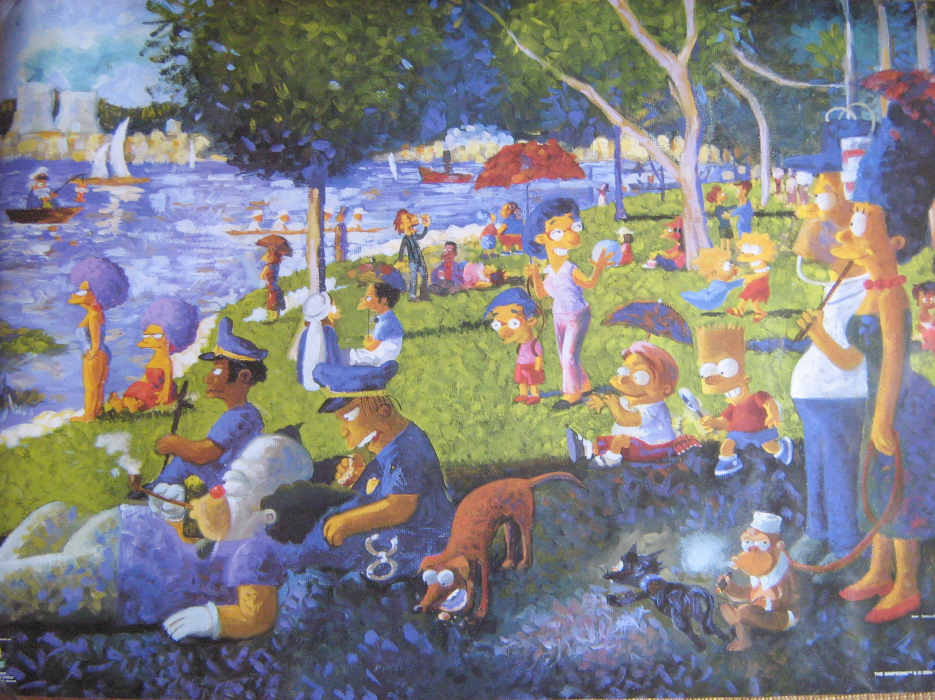 Figure S1A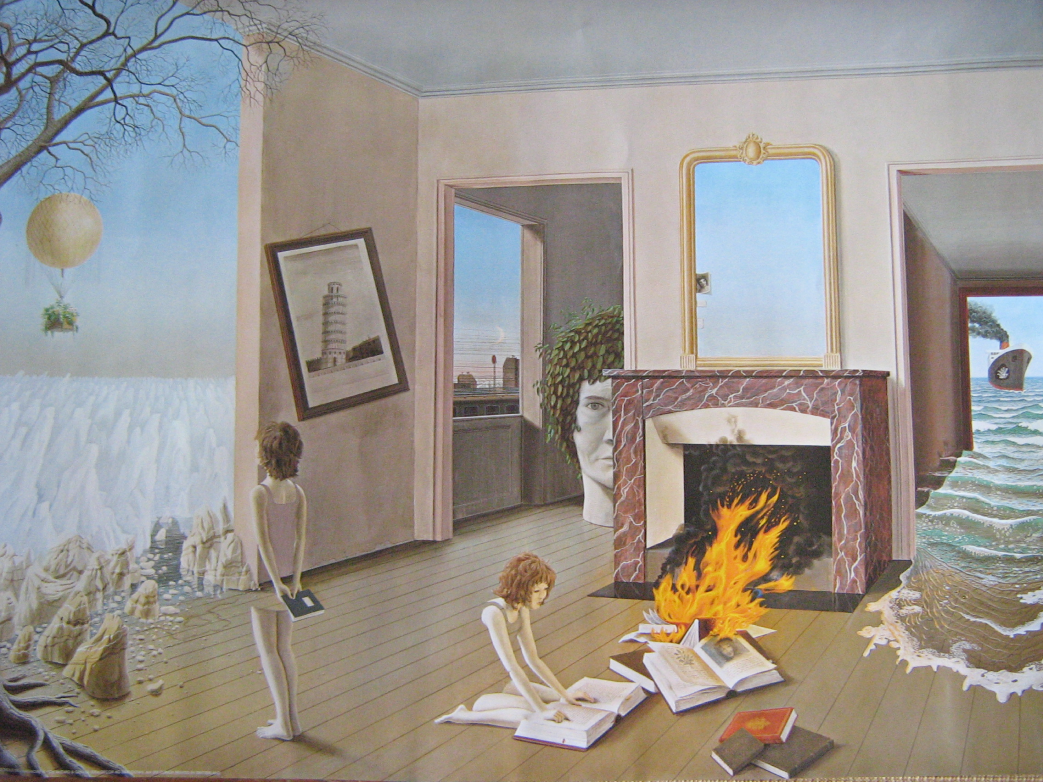 Figure S1B